Superman BearingsSuperman has to fly around his local area catching criminals.He obviously flies in a straight line between cities and towns as that is the quickest route.Use bearings and a scale of 1cm:50km to describe Superman's journey on a particularly busy day for crime fighting.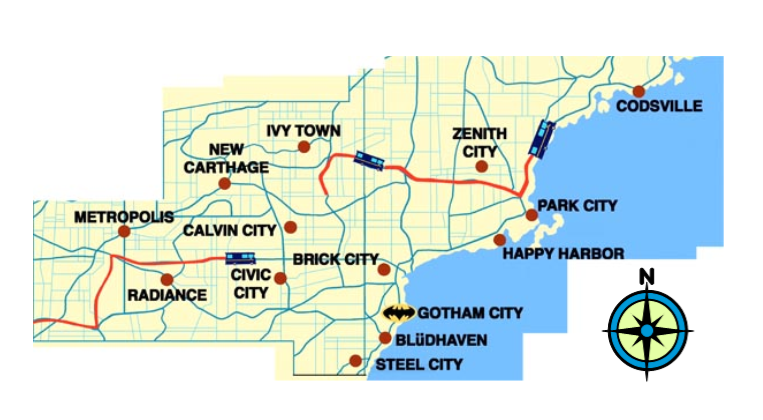 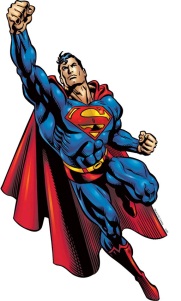 LegStartFinishDistanceBearing1Metropolis220km107⁰2Ivy Town3Ivy Town240km096⁰4Steel City5Steel City200km333⁰6Metropolis